Uravstemning på tariffoppgjøret 2014 for LOK EL&IT Forbundet!Klubben fikk noen spørsmål om økningen på fastlønnen etter sist klubbinfo. Det er slik at økningen for dem som går på §3E fastlønn  på land er på kr. 6.49. (Dette grunnet flytting av kr. 3.- fra §3E til §3A)Nå skal info og stemmemateriell være på vei ut til det enkelte medlem. Følg instruksjonene til de enkelte fagforeningene, og sørg for at du får sendt inn din stemme. EIT klubben påpeker viktigheten av at alle bruker sin rett til å stemme over oppgjøret. Bestemmelsene for uravstemning er slik at over 2/3 må stemme, ellers må EL&IT gå den tunge veien til LO for å få resultatet godkjent. Hvis der er tillitsvalgte ute på jobb offshore, og der er mange medlemmer der, så er det mulig å kopiere opp stemmemateriellet og foreta en uravstemning offshore, og sende dette inn til EIT klubben, som kan sende dette videre til de forskjellige fagforeningene. Det viktigste er at du bruker din rett og plikt til å stemme!EIT klubben har behandlet oppgjøret og kommet til at selv om dette var dårlige greier sett ut i fra at en ikke fikk noe til på §9 som var prioritert som nr. 2 av 3, så var økonomien i oppgjøret så bra at vi har valgt å anbefale medlemmene til å stemme ja til oppgjøret.Informasjon for dem som står utover tur offshore! (Ventetid)Det kommer mange spørsmål rundt dette om å stå utover tur offshore, og kompensasjoner for dette.Vil derfor sette opp noen enkle stolper med info som vi håper kan klargjøre disse spørsmålene.Står du utover tur grunnet uforutsette forhold som vær ol, så slår ventetid (4.3.1) inn uansett.Det samme gjelder hvis du står utover tur, og dette ikke er frivillig og ikke tillitsvalgte har fått melding om grunnlag, eller har vert involvert. (Dette er blitt omtvistet flere ganger.) EIT klubben har en enighet med bedriften om at hvis det er frivillig, og klubben får melding før tilfellet inntreffer, så har vi oppfulgt punkt 3.7 om endring og avvik av arbeidsplan. Men det viktigste er at dette er frivillig for den enkelte.Betaling for pålagte kurs i avspasering fra offshore.Etter tilbakemeldinger fra medlemmer, vil EIT klubben informere om hva som er avklart med bedriften.Det betales helligdagsgodtgjørelse for den tiden kurset varer. Du får og betalt for reisetiden fra hjemsted som ligger innenfor normalarbeidsdagen, altså 7,5 timer. Varer kurset 4 timer og du reiser 5 timer, så får du 7,5 timer betalt. Varer kurset 9 timer, får du 9 timer betalt. (Altså ingenting for reisen!)E-nett tilgang for operatørene!Det er til nå under 150 av våre ansatte som har spurt etter E-nett tilgang i bedriften. EIT klubben oppfordrer alle som ikke har dette, til å skaffe seg disse tilgangene. Da kan vi sende ut viktige linker som ligger på hjemmesiden på intranettet, som kan være til stor nytte for den enkelte.EIT klubben ønsker alle en riktig fin 17. mai feiring!NB: Besøk hjemmesiden til EIT klubben: http://www.loklubben.noInfo nr.5 EIT klubben.Aker Solutions MMO ASPostboks 5894003 STAVANGER mai. 2014.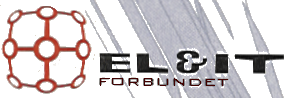 Leder:      Leif-Egil Thorsen  934391621. Nestl:   Alf Jørgensen         92695191Sekretær: Stein Flataker       92237075AU styre. Ove A. Bogstein    41553665 Kontakt oss på e-post:leif-egil.thorsen@akersolutions.comalf.jorgensen@akersolutions.com  ove.andre.bogstein@akersolutions.comstein.flataker@akersolutions.com  Ansvarlig utgiver:EIT klubben       Aker Solutions MMO AS.Besøk hjemmesiden! Gi melding for forbedringer!http://www.loklubben.no 